Проведення спартакіади української народної гри «Великий курінь»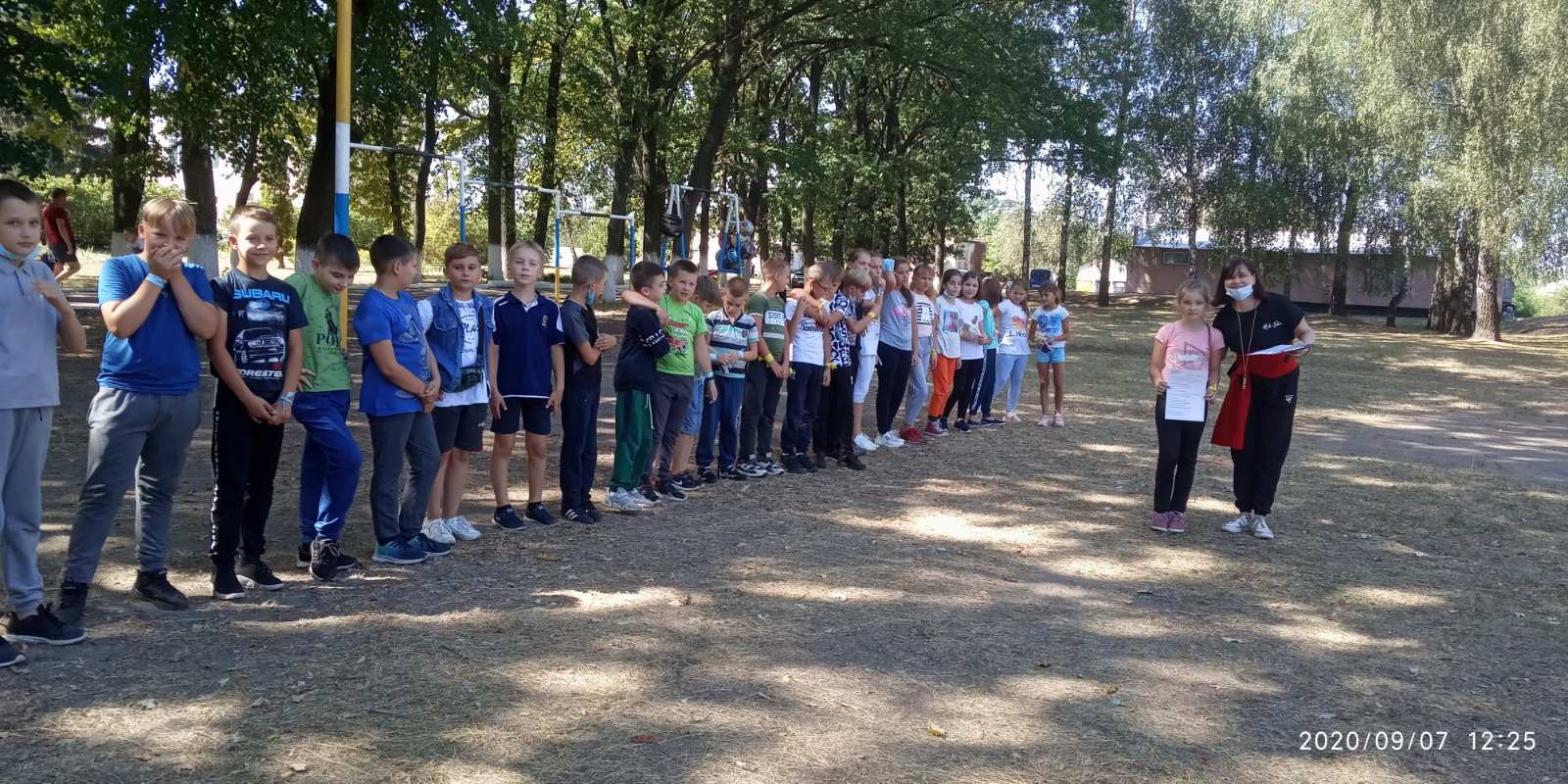 Змагання 5-го класу .                                                                                    Команда жовтих-«Орли»,команда синіх-«Переможці».Девіз орлів-«Батьки орли,а ми орлята народилися,щоб перемагати!».Девіз переможців-«Ні кроку назад,ні кроку на місці,а тільки вперед,вперед і   вперед!»                                                                                                                                             Перша гра була «Дрібушка» для учнів було дуже цікаво.Гра «Залізниця»,в цій грі потрібно було не розірватися і не впасти.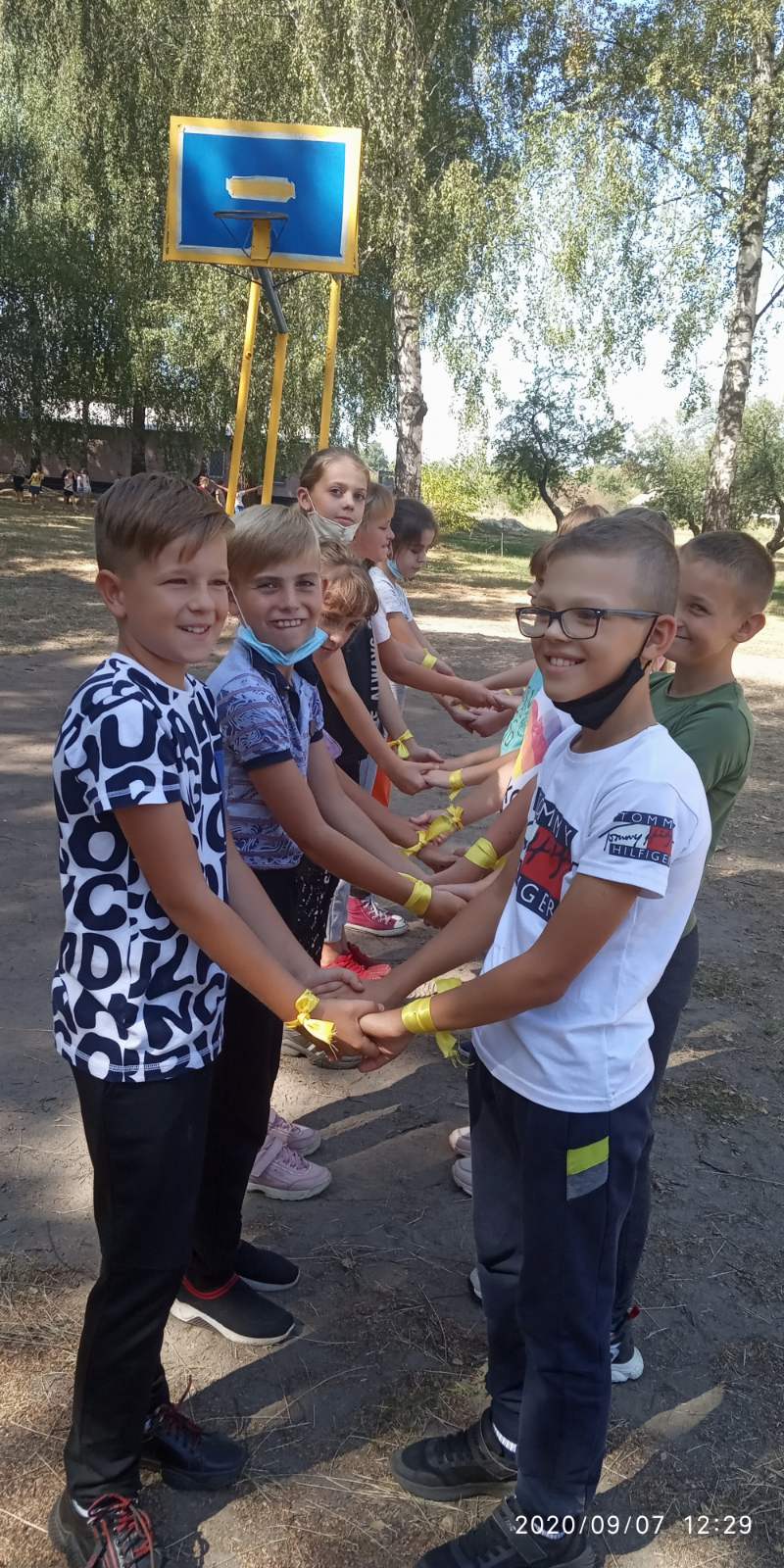 Гра «Рак»,гравцям потрібно стати один до одного спиною та взятися за руки,щоб один гравець підняв другого.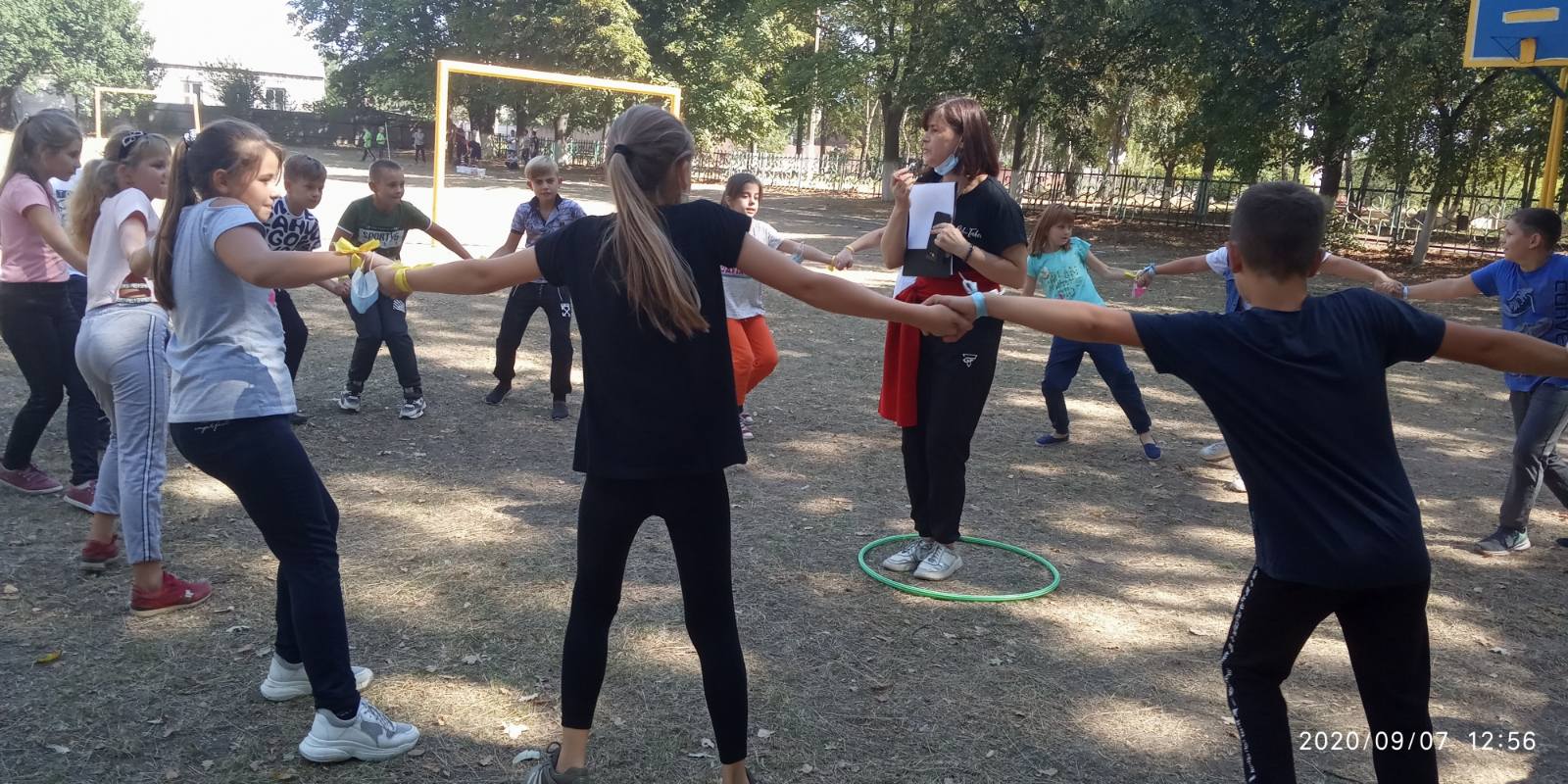 Гра  «Турок» дві команди ставали в коло,і перетягували один одного.Хто розірветься той вибуває.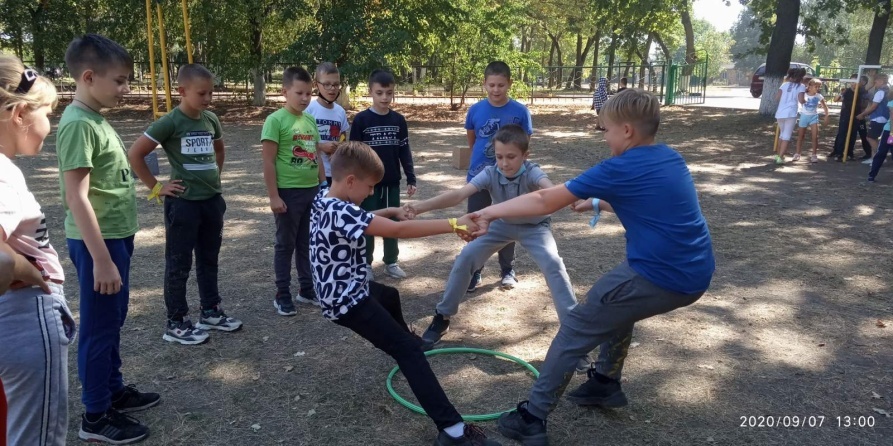 В середині кола стає турок якого гравці не повинні торкатися,якщо його хтось торкнеться гра завершується.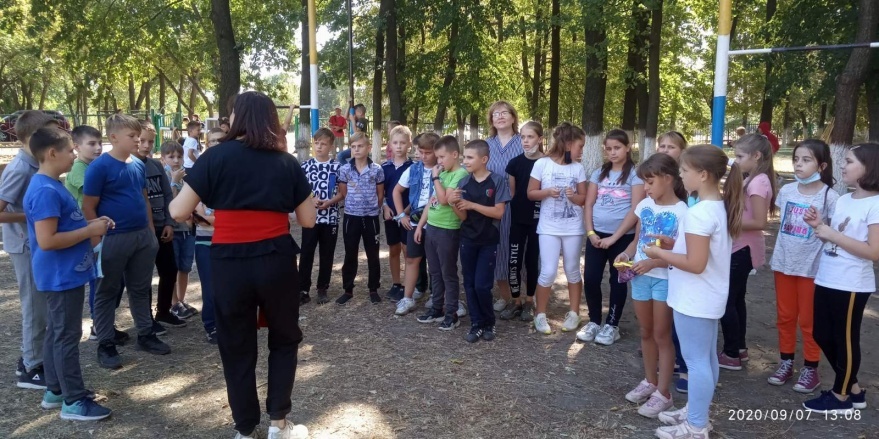 Підготували:Крисько Валерія                                                                                                                                                                             Кононенко Поліна                                                                                                                                                                                                                        